
 Zapytanie ofertowe nr4 /2014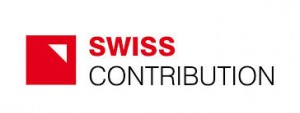 Puławy,20.12.2014………………………………………………………………………Zapytanie ofertoweW związku z realizacją projektu „Podniesienie atrakcyjności turystycznej regionu poprzez wzbogacenie letniej oferty turystycznej BTT „Przełom Wisłoka” o nowe usługi turystyczne ” (Projekt współfinansowany przez Szwajcarię w ramach szwajcarskiego programu współpracy z nowymi krajami członkowskimi Unii Europejskiej)zapraszam do złożenia oferty na: - opracowanie katalogów/folderów promujących miejscowość Puławy.Szczegółowa specyfikacja towaru/usługi:  - katalogi/książki – szt.50, foldery/ulotki – szt.5000.Format, szata graficzna i treść do uzgodnienia z Zamawiającym.Kryteria wyboru:Kryterium oceny oferty będzie cena – 100%Forma i termin dostarczenia oferty: Oferty należy składać na udostępnionym formularzu ofertowym listownie, emailowo lub osobiście na adres: Beskidzkie Towarzystwo Turystyczne „Przełom Wisłoka” Puławy 16,    38-480 Rymanów w nieprzekraczalnym terminie do 27.12.2014 do godziny 12-tej. Liczy się data wpływu oferty do biura. Oferty złożone po w/w terminie nie będą rozpatrywane.Termin zapłaty za wykonaną usługę: Po zrealizowaniu wszystkich zadań Wykonawca wystawi fakturę/rachunek, która będzie płatna na wskazany przez Wykonawcę rachunek do 14 dni od dnia dostarczenia faktury/rachunku do biura: Beskidzkie Towarzystwo Turystyczne „Przełom Wisłoka” Puławy 16, 38-480 Rymanów.Dodatkowe informacje:Zamawiający zastrzega sobie prawo do unieważnienia zapytania ofertowego bez podania przyczyny. Powodem odrzucenia oferty będzie cena przewyższająca zaplanowany budżet.Załączniki:Formularz oferty – załącznik  nr 1…………………………… (pieczątka i podpis)